1. 李鄭屋漢墓在香港哪個地方被發現？ 2. 李鄭屋漢墓是一個甚麼形狀的磚室墓？3. 李鄭屋漢墓墓磚寫有「大吉番禺」，這可以印證到甚麼？4. 考古學家在李鄭屋漢墓發現了甚麼？(答案可多於一個。)	從主持人的解釋，猜一猜「衣冠塚」的意思。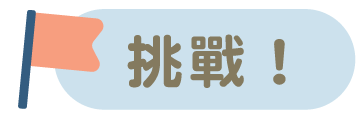 延伸閱讀　《古時已有生人死人同住一室的風俗》　　　　　　　　　https://chiculture.org.hk/tc/china-five-thousand-years/183觀看短片《漢代李鄭屋古墓》(第2集)，回答以下問題，圈出適當的英文字母，或在_____上填上答案。 https://chiculture.org.hk/tc/historystory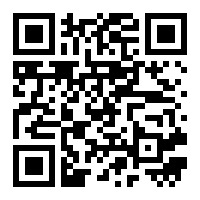 火炭B. 屯門C. 筲箕灣D. 深水埗倒三角形B. 四方形C. 十字形D. 圓形漢代時，香港和番禺兩地的人往來密切。香港在漢代時屬於番禺縣。漢代時，香港又稱為番禺。漢代時，香港有一個地方名叫番禺。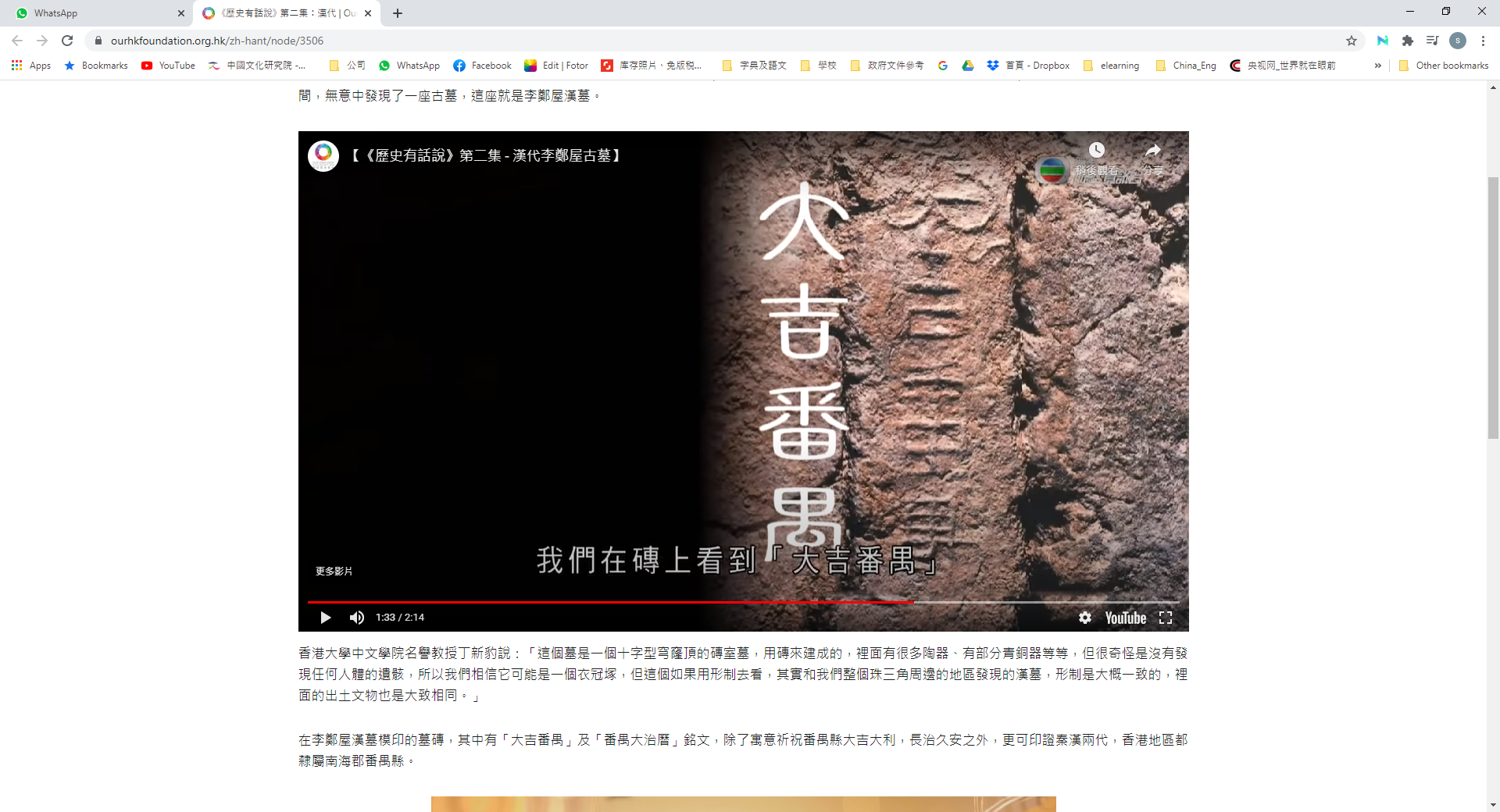 墓磚刻字B. 青銅器C. 陶器D. 人的遺骸